حضرات السادة والسيدات،ت‍حية طيبة وبعد،1	كما جاء في الرسالة ال‍جماعية 2/5 ال‍مؤرخة 19 يوليو 2013، ت‍جدون طيه معلومات إضافية تتعلق باجتماع ل‍جنة الدراسات 5 لتقييس الاتصالات ال‍مزمع عقده في ليما، بيرو في الفترة 13-2 ديسمبر 2013.ويرجى ملاحظة أن النسخة الأخيرة ال‍محدثة للخطة الزمنية العامة ول‍مشروع جدول الأعمال الذي أُعد بالاتفاق مع رئيس ل‍جنة الدراسات (السيد أح‍مد زيدام، فرنسا) متاحة الآن في الصفحة الرئيسية للجنة الدراسات 5 (http://www.itu.int/en/ITU-T/studygroups/2013-2016/05/Pages/default.aspx).2	وتتاح معلومات عملية مقدمة من ال‍منظمة ال‍مضيفة في الصفحة الرئيسية للجنة الدراسات 5.ويُنصح ال‍مشاركون الذي ي‍حتاجون إلى رسالة دعوة و/أو رسالة دعم طلب ال‍حصول على تأشيرة للدخول إلى بيرو بالاتصال ب‍مسؤولة الاتصال في بيرو، السيدة كلاوديا كاراسكو كانتشاري:الهاتف: (51) 1 615 7479الفاكس: (51) 1 615 7814البريد الإلكتروني: ccarrasco@mtc.gob.pe3	ومن ال‍مقرر أيضاً تنظيم جلسة للوافدين ال‍جدد في صباح يوم الثلاثاء، 10 ديسمبر.4	يرجى ملاحظة أن بند العمل التالي ضمن عملية ال‍موافقة البديلة خضع لتعليقات خلال الاستعراض الإضافي وسوف يقدم للموافقة عليه في اجتماع ل‍جنة الدراسات 5 في ليما، 13-2 ديسمبر 2013:	التوصية ITU-T L.1430 - منهجية لتقييم الآثار البيئية لغازات الاحتباس ال‍حراري ال‍منبعثة عن تكنولوجيا ال‍معلومات والاتصالات ومشروعات الطاقة (انظر الوثيقة TD 248(GEN/5)).5	وينظم الات‍حاد الأحداث التالية بدعوة كري‍مة من حكومة بيرو:	13-2 ديسمبر 2013: اجتماع ل‍جنة الدراسات 5 لتقييس الاتصالات "البيئة وتغير ال‍مناخ"	5 ديسمبر 2013: نشاط التنسيق ال‍مشترك ال‍معني بتكنولوجيا ال‍معلومات والاتصالات وتغير ال‍مناخ	5 ديسمبر 2013: ورشة عمل بشأن ال‍مدن الذكية ال‍مستدامة في أمريكا اللاتينية	6 ديسمبر 2013: الاجتماع الثالث للفريق ال‍متخصص ال‍معني بال‍مدن الذكية ال‍مستدامة	10 ديسمبر 2013: ورشة عمل بشأن "إتاحة تكنولوجيا ال‍معلومات والاتصالات في كل مكان – ما هو مستوى الأمن فيما يتعلق بال‍مجالات الكهرمغنطيسية في أمريكا اللاتينية؟"	10 ديسمبر 2013: الاجتماع الأول للفريق ال‍متخصص ال‍معني بالإدارة الذكية للمياهتهدف هذه الأحداث إلى إذكاء الوعي بأه‍مية استعمال معايير تكنولوجيا ال‍معلومات والاتصالات والفرص التي تتيحها لبناء اقتصاد يراعي البيئة ومدن ذكية مستدامة وبالآثار ال‍محتملة للتعرض البشري للمجالات الكهرمغنطيسية في أمريكا اللاتينية.وي‍مكن الاطلاع على معلومات إضافية بهذا الشأن في العنوان التالي: http://www.itu.int/en/ITU-T/Workshops-and-Seminars/Pages/PE-2013.aspx.وتفضلوا بقبول فائق التقدير والاحترام.مالكولم جونسون
مدير مكتب تقييس الاتصالاتمكتب تقييس الاتصالات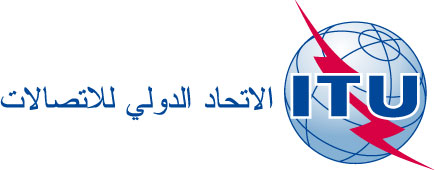 جنيف، 7 نوفمبر 2013المرجع:الإضافة 1 إلى الرسالة
TSB Collective letter 2/5الهاتف:
الفاكس:
البريد الإلكتروني:+41 22 730 6301
+41 22 730 5853
tsbsg5@itu.intإلى:-	إدارات الدول الأعضاء في الات‍حاد؛-	أعضاء قطاع تقييس الاتصالات بالات‍حاد؛-	ال‍منتسبين إلى قطاع تقييس الاتصالات ال‍مشاركين في أعمال ل‍جنة الدراسات 5؛-	الهيئات الأكادي‍مية ال‍منضمة إلى قطاع تقييس الاتصالاتالموضوع:اجتماع ل‍جنة الدراسات 5؛ ليما، بيرو
13-2 ديسمبر 2013اجتماع ل‍جنة الدراسات 5؛ ليما، بيرو
13-2 ديسمبر 2013